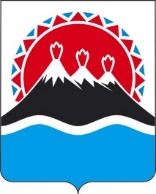 МИНИСТЕРСТВО СТРОИТЕЛЬСТВА И ЖИЛИЩНОЙ ПОЛИТИКИКАМЧАТСКОГО КРАЯПРИКАЗ[Дата регистрации] № [Номер документа]г. Петропавловск-КамчатскийВ целях совершенствования правового регулирования, а также учитывая протест прокуратуры Камчатского края от 14.04.2023 № 21-09-2023, ПРИКАЗЫВАЮ:	1. Внести в приложение к приказу Министерства строительства и жилищной политики Камчатского края от 28.12.2020 № 32.32/2                        «Об утверждении Порядка предоставления социальной выплаты на строительство или приобретение жилого помещения в собственность граждан, состав семьи которых не менее 4-х детей или не менее 3-х одновременно рожденных детей в возрасте до 18-ти лет и одиноких матерей (отцов), воспитывающих не менее 3-х детей в возрасте до 18-ти лет» следующие изменения:1) в части 6 слово «период» заменить соловом «период,»;2) часть 9 изложить в следующей редакции: «9. Граждане включаются в Реестр в порядке очередности, исходя из времени обращения гражданина с заявлением о признании нуждающимся в жилом помещении жилищного фонда Камчатского края, предоставляемом по договору социального найма.»; 3) в части 16 слова «18 квадратных метра» заменить словами                      «18 квадратных метров», слова «утверждаемого уполномоченным Правительством Российской Федерации федеральным органом исполнительной власти раз в полугодие» заменить словами «определяемого один раз в полугодие уполномоченным Правительством Российской Федерации федеральным органом исполнительной власти»;4) часть 19 изложить в следующей редакции: «19. Социальные выплаты носят целевой характер и могут быть использованы гражданами на:1) участие в долевом строительстве многоквартирного дома, строительство которого не завершено, и строительная готовность которого составляет не менее чем 85 процентов от предусмотренной проектной документацией готовности такого многоквартирного дома;2) приобретение на первичном или вторичном рынке жилья на территории Камчатского края жилого помещения (одного или нескольких), отвечающего установленным санитарным и техническим правилам и нормам, благоустроенного применительно к условиям соответствующего населенного пункта Камчатского края, в котором гражданин приобретает жилое помещение.»;5) дополнить частями 191 и 192 следующего содержания:«191. Совокупная общая площадь жилых помещений, принадлежащих гражданину и (или) членам его семьи на праве собственности, жилых помещений, которые были отчуждены в период, указанный в абзаце втором части 18 настоящего Порядка, а также жилых помещений, приобретаемых (строящихся) с использованием средств социальной выплаты, не может быть менее учетной нормы площади жилого помещения, установленной в муниципальном образовании в Камчатском крае, на территории которого гражданином будет приобретено (построено) жилое помещение.192. Приобретение с использованием средств социальной выплаты жилого помещения (жилых помещений), признанного в установленном порядке непригодным для проживания, а также в жилых домах, признанных аварийными и подлежащими сносу или реконструкции, не допускается.».2. Приложения 1 – 3 к Порядку предоставления социальной выплаты на строительство или приобретение жилого помещения в собственность граждан, состав семьи которых не менее 4-х детей или не менее 3-х одновременно рожденных детей в возрасте до 18-ти лет и одиноких матерей (отцов), воспитывающих не менее 3-х детей в возрасте до 18-ти лет, изложить в редакции согласно приложениям 1 – 3 к настоящему приказу. 2. Настоящий приказ вступает в силу после дня его официального опубликования. [горизонтальный штамп подписи 1]Заявление о включении в реестр граждан, изъявивших желание получить социальную выплату в следующем финансовом годуПрошу включить меня, __________________________________________,(Ф.И.О.(при наличии)паспорт _____ № ________, выдан «____» _________________ ____ года ____________________________________________________________________,(наименование органа, выдавшего документ)в реестр граждан, изъявивших желание получить социальную выплату                       в 20___ году. В настоящее время проживаю в жилом помещении, расположенном по адресу: _____________________________________________________________,занимаемом на основании договора социального найма (найма)                                                от «____» __________ _____ года, выданного ____________________________,(наименование органа,____________________________________________________________________заключившего договор социального найма)находящееся в _______________________________________________________(государственной собственности Российской Федерации, государственной собственности субъекта Российской Федерации, муниципальной, частной – нужное указать)собственности.____________________________________________________________________Состав семьи: Супруга (супруг) _____________________________________________________,(Ф.И.О. (при наличии), дата рождения)паспорт _____ № ________, выдан «____» _________________ ____ года ____________________________________________________________________,(наименование органа, выдавшего документ)проживает по адресу: ____________________________________________________________________________________________________________________.Дети: 1) __________________________________________________________________,(Ф.И.О.(при наличии), дата рождения)паспорт (свидетельство о рождении) ______________________, выдан (выдано) «____»___________ года ______________________________________________,(наименование органа, выдавшего документ)проживает по адресу: ____________________________________________________________________________________________________________________;2) __________________________________________________________________,(Ф.И.О.(при наличии), дата рождения)паспорт (свидетельство о рождении) ______________________, выдан (выдано) «____»____________ года _____________________________________________,(наименование органа, выдавшего документ)проживает по адресу: ____________________________________________________________________________________________________________________;3) __________________________________________________________________,(Ф.И.О.(при наличии), дата рождения)паспорт (свидетельство о рождении) ______________________, выдан (выдано) «____»____________ года _____________________________________________,(наименование органа, выдавшего документ)проживает по адресу: _____________________________________________________________________________________________________________________;4) __________________________________________________________________,(Ф.И.О.(при наличии), дата рождения)паспорт (свидетельство о рождении) ______________________, выдан (выдано) «____»____________ года _____________________________________________,(наименование органа, выдавшего документ)проживает по адресу: _____________________________________________________________________________________________________________________;5) __________________________________________________________________,(Ф.И.О.(при наличии), дата рождения)паспорт (свидетельство о рождении) ______________________, выдан (выдано) «____»____________ года _____________________________________________,(наименование органа, выдавшего документ)проживает по адресу: _____________________________________________________________________________________________________________________;6) __________________________________________________________________,(Ф.И.О.(при наличии), дата рождения)паспорт (свидетельство о рождении) ______________________, выдан (выдано) «____»____________ года _____________________________________________,(наименование органа, выдавшего документ)проживает по адресу: _____________________________________________________________________________________________________________________;7) __________________________________________________________________,(Ф.И.О.(при наличии), дата рождения)паспорт (свидетельство о рождении) ______________________, выдан (выдано) «____»____________ года _____________________________________________,(наименование органа, выдавшего документ)проживает по адресу: _____________________________________________________________________________________________________________________;8) __________________________________________________________________,(Ф.И.О.(при наличии), дата рождения)паспорт (свидетельство о рождении) ______________________, выдан (выдано) «____»____________ года _____________________________________________,(наименование органа, выдавшего документ)проживает по адресу: _____________________________________________________________________________________________________________________;9) __________________________________________________________________,(Ф.И.О.(при наличии), дата рождения)паспорт (свидетельство о рождении) ______________________, выдан (выдано) «____»____________ года _____________________________________________,(наименование органа, выдавшего документ)проживает по адресу: _____________________________________________________________________________________________________________________;10) _________________________________________________________________,(Ф.И.О.(при наличии), дата рождения)паспорт (свидетельство о рождении) ______________________, выдан (выдано) «____»____________ года _____________________________________________,(наименование органа, выдавшего документ)проживает по адресу: _____________________________________________________________________________________________________________________.С условиями получения социальной выплаты ознакомлен(а) и обязуюсь их выполнять.».Заявление о предоставлении социальной выплаты на строительство (приобретение) жилого помещенияПрошу предоставить мне _________________________________________(Ф.И.О. (при наличии)паспорт _____ № ________, выдан «____» _________________ ____ года ____________________________________________________________________,(наименование органа, выдавшего документ)социальную выплату на строительство (приобретение) жилого помещения в ________ году.Состав семьи: Супруга (супруг) _____________________________________________________,(Ф.И.О. (при наличии), дата рождения)паспорт _____ № ________, выдан «____» _________________ ____ года ____________________________________________________________________,(наименование органа, выдавшего документ)проживает по адресу: ____________________________________________________________________________________________________________________.Дети: 1) __________________________________________________________________,(Ф.И.О.(при наличии), дата рождения)паспорт (свидетельство о рождении) ______________________, выдан (выдано) «____»___________ года ______________________________________________,(наименование органа, выдавшего документ)проживает по адресу: ____________________________________________________________________________________________________________________;2) __________________________________________________________________,(Ф.И.О.(при наличии), дата рождения)паспорт (свидетельство о рождении) ______________________, выдан (выдано) «____»____________ года _____________________________________________,(наименование органа, выдавшего документ)проживает по адресу: ____________________________________________________________________________________________________________________;3) __________________________________________________________________,(Ф.И.О.(при наличии), дата рождения)паспорт (свидетельство о рождении) ______________________, выдан (выдано) «____»____________ года _____________________________________________,(наименование органа, выдавшего документ)проживает по адресу: _____________________________________________________________________________________________________________________;4) __________________________________________________________________,(Ф.И.О.(при наличии), дата рождения)паспорт (свидетельство о рождении) ______________________, выдан (выдано) «____»____________ года _____________________________________________,(наименование органа, выдавшего документ)проживает по адресу: _____________________________________________________________________________________________________________________;5) __________________________________________________________________,(Ф.И.О.(при наличии), дата рождения)паспорт (свидетельство о рождении) ______________________, выдан (выдано) «____»____________ года _____________________________________________,(наименование органа, выдавшего документ)проживает по адресу: _____________________________________________________________________________________________________________________;6) __________________________________________________________________,(Ф.И.О.(при наличии), дата рождения)паспорт (свидетельство о рождении) ______________________, выдан (выдано) «____»____________ года _____________________________________________,(наименование органа, выдавшего документ)проживает по адресу: _____________________________________________________________________________________________________________________;7) __________________________________________________________________,(Ф.И.О.(при наличии), дата рождения)паспорт (свидетельство о рождении) ______________________, выдан (выдано) «____»____________ года _____________________________________________,(наименование органа, выдавшего документ)проживает по адресу: _____________________________________________________________________________________________________________________;8) __________________________________________________________________,(Ф.И.О.(при наличии), дата рождения)паспорт (свидетельство о рождении) ______________________, выдан (выдано) «____»____________ года _____________________________________________,(наименование органа, выдавшего документ)проживает по адресу: _____________________________________________________________________________________________________________________;9) __________________________________________________________________,(Ф.И.О.(при наличии), дата рождения)паспорт (свидетельство о рождении) ______________________, выдан (выдано) «____»____________ года _____________________________________________,(наименование органа, выдавшего документ)проживает по адресу: _____________________________________________________________________________________________________________________;10) _________________________________________________________________,(Ф.И.О.(при наличии), дата рождения)паспорт (свидетельство о рождении) ______________________, выдан (выдано) «____»____________ года _____________________________________________,(наименование органа, выдавшего документ)проживает по адресу: _____________________________________________________________________________________________________________________.В соответствии с Законом Камчатского края от 31.03.2009 № 253                  «О порядке предоставления жилых помещений жилищного фонда Камчатского края по договорам социального найма» признан(а) нуждающимся(ейся) в жилом помещении, предоставляемом по договору социального найма из жилищного фонда Камчатского края в категории «граждане, состав семьи которых не менее 4-х детей или не менее 3-х одновременно рожденных детей в возрасте до 18-ти лет и одиноких матерей (отцов), воспитывающих не менее 3-х детей в возрасте до 18-ти лет».Согласен(на) на снятие с учета граждан, нуждающихся в жилых помещениях, предоставляемых по договорам социального найма из жилищного фонда Камчатского края после приобретения жилого помещения с использованием средств социальной выплаты.К заявлению прилагаются следующие документы:1) __________________________________________________________________(дата, номер и наименование документа)2) __________________________________________________________________(дата, номер и наименование документа)3) __________________________________________________________________(дата, номер и наименование документа)С условиями предоставления социальной выплаты ознакомлен(а) и обязуюсь их выполнять.Я и члены моей семьи даем согласие Министерству строительства и жилищной политики Камчатского края на автоматизированную, а также без использования средств автоматизации обработку персональных данных в целях получения социальной выплаты на строительство или приобретение жилого помещения в собственность, а именно: на совершение действий, предусмотренных пунктом 3 статьи 3 Федерального закона от 27.07.2006               № 152-ФЗ «О персональных данных», со сведениями, представленными мной и членами моей семьи в Министерство строительства и жилищной политики Камчатского края.Настоящее согласие дается на период до истечения сроков хранения соответствующей информации или документов, содержащих указанную информацию, определяемых в соответствии с законодательством Российской Федерации.Примечание:  Согласие на обработку персональных данных несовершеннолетних лиц подписывают их законные представители.«_____» ________________________ 20_____ г.».(дата подачи заявления)Обязательствоо сдаче (освобождении) жилого помещения, занимаемого на основании договора социального найма (найма)Я, _____________________________________________________________(Ф.И.О. (при наличии), дата рождения гражданина)паспорт ______ № ________________, выданный «_____» ______________ года____________________________________________________________________,(наименование органа, выдавшего документ)и совместно проживающие со мной члены моей семьи: _____________________ ____________________________________________________________________,____________________________________________________________________, (далее – должники), с одной стороны, и ______________________________________________________________________________________________________(наименование должностного лица исполнительного органа государственной власти ____________________________________________________________________Камчатского края, органа местного самоуправления муниципального образования в ____________________________________________________________________Камчатском крае, Ф.И.О. (при наличии)(далее – должностное лицо), с другой стороны, обязуемся совершить следующие действия:В связи с предоставлением социальной выплаты на строительство или приобретение жилого помещения должники принимают на себя следующие обязательства:Сдать (освободить) жилое помещение, состоящее из _____ комнат _______ м2 в квартире № _____ по улице ______________________________ в населенном пункте ___________________________________________________, занимаемое на основании договора социального найма (найма) от «_____» ______________ ______ года, выданного ________________________________(наименование органа, ____________________________________________________________________,заключившего договор социального найма (найма)находящееся в _______________________________________________________,(государственной собственности Российской Федерации, государственной собственности субъекта Российской Федерации, муниципальной, частной – нужное указать)в 2-месячный срок с даты приобретения ими жилого помещения с использованием средств социальной выплаты.С момента подписания настоящего обязательства должники обязуются не приватизировать указанное жилое помещение и не совершать иных действий, которые влекут или могут повлечь его отчуждение, а также не предоставлять указанное жилое помещение для проживания другим лицам, не являющимся членами семьи должников.Согласие совершеннолетних членов семьи, совместно проживающих с ____________________________________________________________________, (Ф.И.О. (при наличии) гражданина, предоставившего обязательство)Должностное лицо ___________________________________________________(наименование должностного лица, Ф.И.О.(при наличии), подпись)«_____» ________________ 20____г.М.П.Должник ____________________________________________________________(Ф.И.О.(при наличии), подпись)«_____» ________________ 20_____г.».О внесении изменений в приказ Министерства строительства и жилищной политики Камчатского края от 28.12.2020 № 32.32/2                  «Об утверждении Порядка предоставления социальной выплаты на строительство или приобретение жилого помещения в собственность граждан, состав семьи которых не менее 4-х детей или не менее 3-х одновременно рожденных детей в возрасте до 18-ти лет и одиноких матерей (отцов), воспитывающих не менее 3-х детей в возрасте до 18-ти лет»Врио МинистраА.В. Фирстов Приложение 1 к приказу Министерства строительства и жилищной политики от [Дата регистрации] № [Номер документа]«Приложение 1к Порядку предоставления социальной выплаты на строительство или приобретение жилого помещения в собственность граждан, состав семьи которых не менее 4-х детей или не менее 3-х одновременно рожденных детей в возрасте до 18-ти лет и одиноких матерей (отцов), воспитывающих не менее 3-х детей в возрасте до 18-ти летМинистру строительства и жилищной политики Камчатского края ____________________________________от гражданина(ки) ________________________________________________________проживающего(ей) по адресу: ________________________________________________________________________тел. ________________________________(Ф.И.О.(при наличии) заявителя)(подпись)(дата)Приложение 2 к приказу Министерства строительства и жилищной политики от [Дата регистрации] № [Номер документа]«Приложение 2к Порядку предоставления социальной выплаты на строительство или приобретение жилого помещения в собственность граждан, состав семьи которых не менее 4-х детей или не менее 3-х одновременно рожденных детей в возрасте до 18-ти лет и одиноких матерей (отцов), воспитывающих не менее 3-х детей в возрасте до 18-ти летМинистру строительства и жилищной политики Камчатского края ____________________________________от гражданина(ки) ________________________________________________________проживающего(ей) по адресу: ________________________________________________________________________тел. ________________________________(Ф.И.О.(при наличии) заявителя)(подпись)(дата)(Ф.И.О. (при наличии) заявителя)(подпись)(дата)(Ф.И.О. (при наличии) члена семьи заявителя)(подпись)(дата)(Ф.И.О. (при наличии) члена семьи заявителя)(подпись)(дата)(Ф.И.О. (при наличии) члена семьи заявителя)(подпись)(дата)(Ф.И.О. (при наличии) члена семьи заявителя)(подпись)(дата)(Ф.И.О. (при наличии) члена семьи заявителя)(подпись)(дата)Приложение 3 к приказу Министерства строительства и жилищной политики от [Дата регистрации] № [Номер документа]«Приложение 3к Порядку предоставления социальной выплаты на строительство или приобретение жилого помещения в собственность граждан, состав семьи которых не менее 4-х детей или не менее 3-х одновременно рожденных детей в возрасте до 18-ти лет и одиноких матерей (отцов), воспитывающих не менее 3-х детей в возрасте до 18-ти летМинистру строительства и жилищной политики Камчатского края ____________________________________от гражданина(ки) ________________________________________________________проживающего(ей) по адресу: ________________________________________________________________________тел. ________________________________№ п/пСведения о членах семьи гражданинаСведения о членах семьи гражданинаСведения о членах семьи гражданинаДанные паспортаДанные паспортаДанные паспортаПодписьФ.И.О.(при наличии)степень родствадата рожденияномердата выдачикем выданПодпись12345678